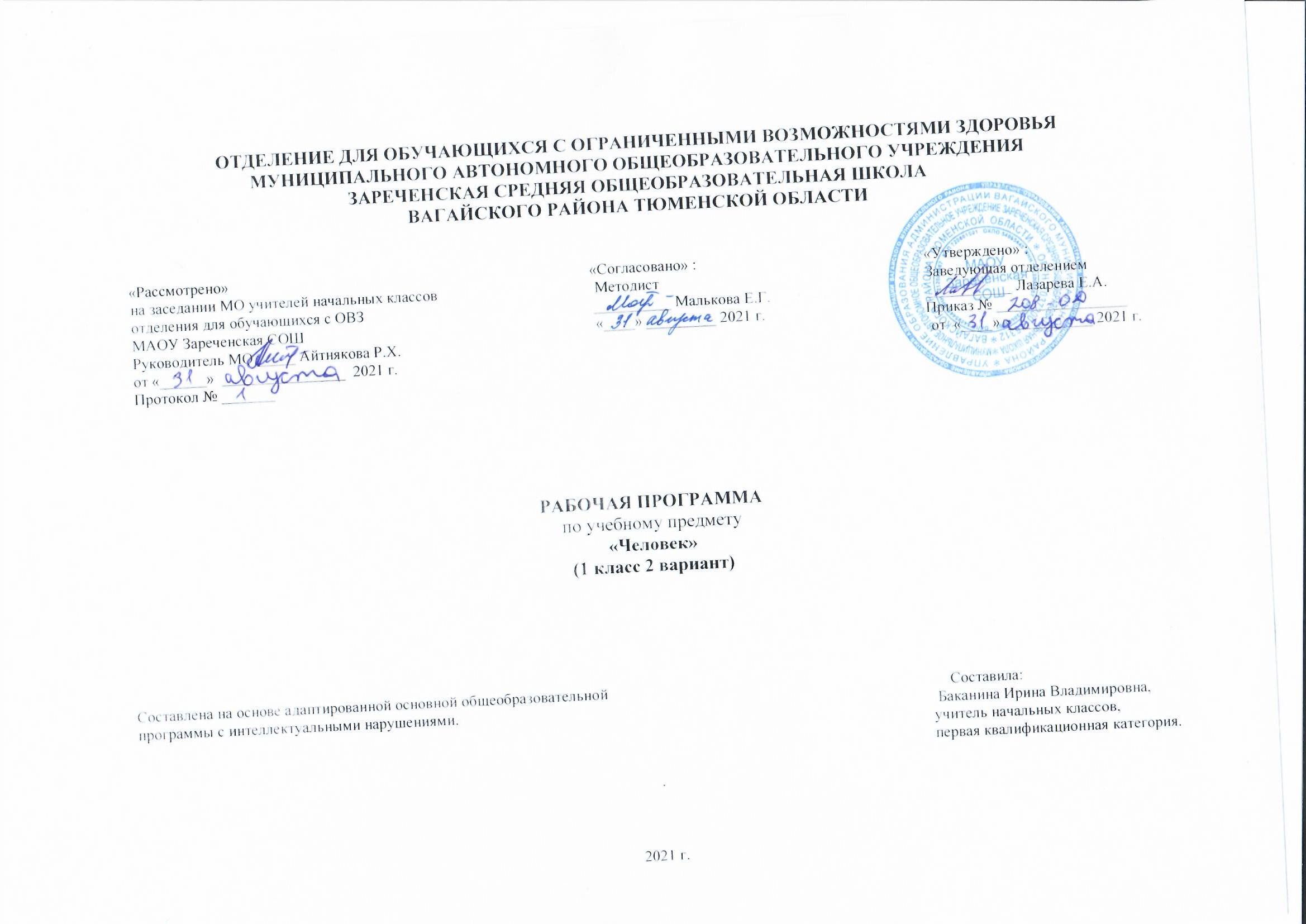 1.Пояснительная записка.Адаптированная рабочая программа по учебному предмету «Человек»1 класс ФГОС образования обучающихся с интеллектуальными нарушениями разработана на основании следующих нормативно-правовых документов:1.Федеральный закон «Об образовании в Российской Федерации» от 29.12.2012 №273-ФЗ.2.Приказ Министерства образования и науки Российской Федерации от 19.12.2014 №1599 «Об утверждении федерального государственного образовательного стандарта образования обучающихся с умственной отсталостью (интеллектуальными нарушениями)».3.Учебный план отделения для обучающихся с ОВЗ МАОУ Зареченская СОШ.4. Адаптированная образовательная программа отделения для обучающихся с ОВЗ МАОУ Зареченская СОШ.Приобщение ребенка к социальному миру начинается с развития представлений о себе.  Становление личности ребенка происходит при условии его активности, познания им окружающего мира, смысла человеческих отношений, осознания себя в системе социального мира. Социальную природу «я» ребенок начинает понимать в процессе взаимодействия с другими людьми, и в первую очередь со своими родными и близкими.Целью обучения: формирование представления о себе самом и ближайшем окружении.Задачи программы: формирование гигиенических навыков, развитие мелкой моторики рук, обучение правилам поведения на уроке, выполнению санитарно – гигиенических требований при использовании различных материалов, формирование навыков культурой еды,воспитывать доброжелательное отношение друг к другу при выполнении процессов самообслуживания.2.Общая характеристика учебного предмета.На уроках «Человек» ведущая роль принадлежит педагогу. Для обучения создаются такие условия, которые дают возможность каждому ребенку работать в доступном темпе, проявляя возможную самостоятельность. Учитель подбирает материал по объему и компонует по степени сложности, исходя из особенностей развития каждого ребенка. В процессе урока учитель может использовать различные виды деятельности: игровую, элементарную трудовую, конструктивную, изобразительную (лепка, рисование, аппликация), которые будут способствовать расширению, повторению и закреплению представлений. Дидактический материал подобран в соответствии с содержанием и задачами урока-занятия, с учетом уровня развития представлений и речи детей.3.Описание места учебного предмета в учебном плане.    Учебный предмет «Человек» входит в образовательную область «Окружающий мир» и рассчитан на 1 час в неделю, 33 учебные недели, 33 часа в год.                                                                                                               Учебный план.4.Личностные и предметные результаты освоения учебного предмета.Личностные результаты включают готовность и способность обучающихся к саморазвитию, сформированность мотивации к обучению и познанию. Предметными результатами изучения курса «Человек» является формирование базовых учебных действий (БУД).Регулятивные БУД: проговаривать последовательность действий на уроке за учителем, умение выполнять инструкции педагога.Познавательные БУД: формирование представлений о своем теле, его строении, соблюдение режима дня, формирование правильно одеваться, раздеваться, содержать свою одежду в порядке. Коммуникативные БУД: соблюдать правила поведения дома, в лесу, на воде, за столом, слушать и понимать речь других.5.Содержание учебного предмета.Раздел «Представления о себе» включает следующее содержание: представления о своем теле, его строении, о своих двигательных возможностях, правилах здорового образа жизни (режим дня, питание, сон, прогулка, гигиена, занятия физической культурой и профилактика болезней), поведении, сохраняющем и укрепляющем здоровье, полезных и вредных привычках, возрастных изменениях.Раздел «Гигиена тела» включает задачи по формированию умений умываться, мыться под душем, чистить зубы, мыть голову, стричь ногти, причесываться и т.д.Раздел «Обращение с одеждой и обувью» включает задачи по формированию умений ориентироваться в одежде, соблюдать последовательность действий при одевании и снятии предметов одежды.Раздел «Прием пищи» предполагает обучение использованию во время еды столовых приборов, питью из кружки, накладыванию пищи в тарелку, пользованию салфеткой. Задачи по формированию навыков обслуживания себя в туалете включены в раздел «Туалет».В рамках раздела «Семья» предполагается формирование представлений о своем ближайшем окружении: членах семьи, взаимоотношениях между ними, семейных традициях. Ребенок учится соблюдать правила и нормы культуры поведения и общения в семье. Важно, чтобы образцом культуры общения для ребенка являлось доброжелательное и заботливое отношение к окружающим, спокойный приветливый тон. Ребенок учится понимать окружающих людей, проявлять к ним внимание, общаться и взаимодействовать с ними. Содержание разделов представлено с учетом возрастных особенностей. Большинство разделов включает задачи, требующие обучения отдельным операциям, например, при мытье рук ребенок учится удерживать руки под струей воды, намыливать руки и т.д. После того как ребенок их освоит, он учится соблюдать последовательность этих операций. Процесс обучения предусматривает поэтапность в плане усложнения самих навыков. Например, формирование гигиенических навыков начинают с формирования умения мыть руки, лицо, чистить зубы. На последнем этапе обучения ребенок учится принимать душ, мыть голову и т.д. При формировании навыков самообслуживания важно объединять усилия специалистов и родителей. Работа, проводимая в школе, должна продолжаться дома. В домашних условиях возникает больше естественных ситуаций для совершенствования навыков самообслуживания.6.Календарно-тематическое планирование.                                 7.Описание материально – технического обеспечения образовательной деятельности.- предметные и сюжетные картинки, фотографии с изображением членов семьи; - пиктограммы и видеозаписи действий, правил поведения, пиктограммы с изображением действий, операций самообслуживания,  используемых при этом предметов и др.;- рабочие тетради с изображениями контуров взрослых и детей для раскрашивания, вырезания, наклеивания, составления фотоколлажей   и альбомов;- коррекционно – развивающие карточки;- предметы гигиены – мыло, полотенца, зубная паста, щетка, салфетки, туалетная бумага;- настольные игры «Посуда», «Больница» и др.;-компьютер, проектор.ПредметКол-во часов в неделю1ч2ч3ч4чгодЧеловек1889833№Тема урокаЧасыДата проведенияДата проведения№Тема урокаЧасыПланФакт1Знакомьтесь, это я.12Части тела: голова, туловище, ноги.13Части лица человека.14Режим дня школьника.15Сон и его значение.16Самые полезные овощи и фрукты.17Мытье рук. Вытирание рук полотенцем.18Гигиена полости рта.19К.И. Чуковский « Мойдодыр».110Предметы одежды: пальто, куртка, шапка, шарф, варежки.111Предметы одежды: рубашка, блузка, футболка, майка, трусы, носки, колготки.112Одежда мальчиков: брюки, джинсы, шорты.113Обувь: сапоги, ботинки, кроссовки, туфли, тапки.114Уход за обувью.115Обобщающий урок «Одежда».116Сезонная обувь (зимняя, летняя).117Выбор одежды для прогулки в зависимости от погоды.118Практическое занятие «Я одеваюсь на прогулку».119Одевание  и снимание предметов одежды.120Надевание и снимание обуви.121Повторение. Одежда и обувь.122Правила посещения туалета.123Правила питья жидкостей из кружки, стакана.124Соблюдение правил этикета за столом.125Правильное использование ложки, вилки во время еды.126Использование салфетки во время приема пищи.127Практическое занятие «Мы за столом».128Моя семья.129Безопасность в доме. Электроприборы.130Безопасность при общении с животными.131Правила поведения в лесу.132Правила поведения на воде.133Повторение. Правила безопасного поведения.1